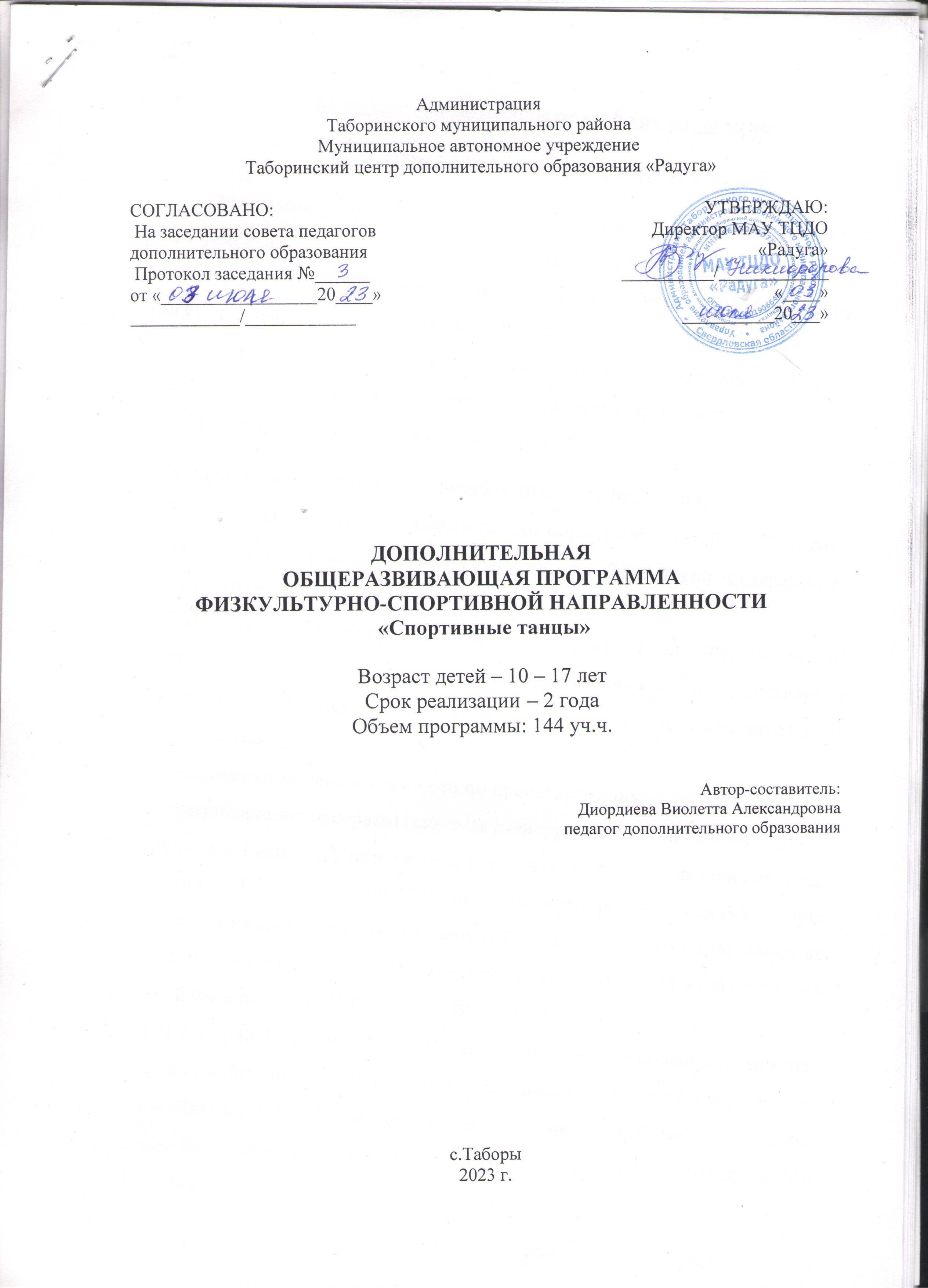 Комплекс основных характеристик программыПОЯСНИТЕЛЬНАЯ ЗАПИСКАПрограмма учебного курса «Школа Чирлидинга» адаптирована к местным условиям, предназначена привить обучающимся потребность к здоровому образу жизни и включает необходимый объем знаний и умений, которые могут обеспечить гармоничное развитие личности.Дополнительная общеразвивающая программа «Школа Чирлидинга» отнесена к программам физкультурно-спортивной направленности. Программа составлена в соответствии с:Федеральным законом от 29 декабря 2012 года № 273-ФЗ;Концепцией развития дополнительного образования детей до 2030 года, утвержденной распоряжением Правительства Российской Федерации от 31.03.2022 приказом Министерства просвещения Российской Федерации от 27.07.2022 № 629 «Об утверждении Порядка организации и осуществления образовательной деятельности по дополнительным общеобразовательным программам»;методическими рекомендациями по проектированию дополнительных общеразвивающих программ (включая разноуровневые программы), направленными письмом Министерства образования и науки Российской Федерации от 18.11.2015 № 09-3242; методическими рекомендациями по организации независимой оценки качества дополнительного образования детей, направленными письмом Министерства образования и науки Российской Федерации от 28.04.2017 № ВК-1232/09;СП 2.4.3648-20 «Санитарно-эпидемиологические требования к организациям воспитания и обучения, отдыха и оздоровления детей и молодежи»;СанПиН 1.2.3685-21 «Гигиенические нормативы и требования к обеспечению безопасности и (или) безвредности для человека факторов среды обитания»; Педагогическая целесообразность программы заключается в том, что систематические занятия спортом и танцами  развивают мышечную структуру тела, позволяют формировать красивую правильную осанку, тренируют координацию движений, развивают пластику, обогащают разнообразием ритмов танцевальный опыт обучающихся.Кроме того, занятия спортом и танцами дают заряд положительных эмоций, раскрепощают, формируют «ситуацию успеха» для каждого обучающегося.Актуальность занятий по программе Чирлидинг состоит в том, что подростки получают всестороннее физическое развитие, заняты в свободное время, имеют возможность участвовать в соревнования школы и района в качестве групп поддержки.Каждому ребенку необходимо иметь возможность развивать и  показывать свои таланты. В условиях сельской местности весьма ограничен круг таких возможностей. Именно по этой причине реализация программы по танцевальному развитию так актуальна для нашего Центра. Выступления чирлидеров организуются для выполнения следующих задач:привлечение зрителей (болельщиков) на стадион и в спортивный зал с целью популяризации физкультуры и спорта, здорового образа жизни;создание благоприятного морально-психологического климата на стадионе, уменьшения агрессивного настроения и активизация внимания болельщиков, создание обстановки «позитивного фанатизма»;поддержка спортивных команд, участвующих в матче;активизация и разнообразие рекламно-имиджевой работы на спортивных мероприятиях.Отличительная особенность В нашей местности программ по чирлидингу до сих пор не реализовывалось. Таким образом, занятия в детском объединении по общеразвивающей дополнительной программе «Школа чирлидинга» - единственный уникальный шанс для школьников попробовать свои силы в этом виде деятельности.Программа предусматривает метапредметные связи с музыкой, культурой, физической культурой, сценическим искусством, ритмикой.Цель – создать условия для развития личности ребенка, способного к творческому самовыражению через овладение основами чирлидинга.Задачи:Обучающие:- получение первичных танцевальных навыков путем изучения элементов различных танцевальных направлений;- изучение простейших элементов акробатики, а также элементов техники владения предметами.- изучение основных танцевальных композиций.Развивающие:-развитие всесторонней физической подготовки с развитием ловкости, прыгучести, гибкости, пластичности, артистизма, координации движений.- выработка правильной осанки и выразительного двигательного навыка-развитие музыкальности, чувства ритма, эстетического вкуса.- развитие умения синхронно выполнять разнообразные движения под музыку, сочетая их с произнесением различных «кричалок».Воспитательные:- воспитание культуры движений, их красоты и выразительности- укрепление здоровья и закаливания организма- привитие уверенности в себе, в своей успешности и красоте.- расширение кругозора учащихся.- привлечение трудных подростковВ области формирования социальной культуры:воспитание ценностного отношения к собственной и чужой деятельностивоспитание активной социальной позиции  обучающихся путем организации участия детей в социально-значимых мероприятиях и акцияхразвитие навыков организации и осуществления сотрудничества со сверстниками  в решении общих проблем;развитие доброжелательности к другим людям;уважения к культурным традициям России.В учебном процессе и в организации массовой работы у детей развиваются внимание, память, воображение, воспитываются такие черты характера, как:самокритичность,самоконтроль,трудолюбие,целеустремлённость,умение преодолевать трудности.Развиваются физические способности:- сила ног,- пластичность рук,- гибкость тела,- эластичность мышц и подвижность суставов.Условия реализации и адресат программыНаиболее благоприятным для развития многообразных способностей и качеств является период интенсивного развития – предпубертатный и ранний пубертатный  возраст. Именно в этот период развиваются гибкость, подвижность суставов, скоростно-силовые качества, память, внимание, воображение, чувство ритма и другие качества. Именно этим  обусловлен выбор возраста реализации программы. Длительность одного учебного занятия: - 40 мин.Воспитание подрастающего поколения через «чирлидинг» влечет за собой:преодоление застенчивости и низкой самооценки, формирование правильной самооценки и достижение эмоциональной зрелостиучит много работать для достижения поставленной целиосознать ответственность за свое здоровье в течение всей жизни.работа в команде развивает сплоченность и преданность общим идеям и целям. Сплоченная команда является необходимым условием для развития личности.развивается креативность мышления, каждый член команды участвует в постановке номера, придумывании пирамид.развитие личной ответственностиуважение к социальным нормам и требованиямдисциплинированность, собранность, надежностьразвитие физических умений, поддержание формы, развитие привычки здорового образа жизниправильное распределение времени.Адресат программы: программа рассчитана на детей 10-16 лет.Объем и срок освоения программы: 144 ч. – 1 год.Реализация программы осуществляется по этапам:Аналитико-рефлексивный включает в себя сбор и анализ информации по детским коллективам и по каждому ребенку, анкетирование, тестирование.Организационно-деятельностный – это центральное звено. Этап непосредственной деятельности всех участников программы. Реализация планирования включает в себя проведение массовых дел воспитывающего и развивающего характера.Оценочно-информационный: основная задача – сбор, обработка информации об уровне знаний, умений учащихся. Разработка этого этапа заключается в мониторинге изменений личности и коллектива. Накопление информации проходит путем тестирования, анкетирования, наблюдений в процессе совместной деятельности.Численность обучающихся в объединении – 12 -15 человек. В объединении могут заниматься как девочки, так и мальчики.Режим занятий: общее количество часов в год – 144 часа, в неделю 2 часа, продолжительность занятия – 2 академических часа (40 мин. + 40 мин.)Занятия детского объединения организуются в танцевальном зале, спортивном зале и, при благоприятных погодных условиях, на просторной территории с ровным покрытием под открытым небом. Выступления обучающихся возможны как на территории  ТЦДО, так и не гостевых площадках и территории населенных пунктов Таборинского МР. Используемые методы:Метод повторения.Метод коллективного творчества.Метод объяснения.Игровые технологии.Всем желающим предоставляется возможность включиться в образовательный процесс на любом этапе изучения программы. Набор группы свободный. Осуществляется по заявлению родителей или их законных представителей и при наличии сертификата ПФДО. Комплектация групп производится согласно Уставу учреждения. Форма организации образовательного процесса – занятие. Формы обучения: очная. Формы проведения занятий: аудиторные и внеаудиторные. Формы организации занятий: групповые. Ожидаемые результаты реализации программыПРЕДМЕТНЫЕ:- знакомство с  основами  чир-спорта;- освоение  основных  физических   навыков:    МЕТАПРЕДМЕТНЫЕ:-  развить  физические возможности; -  приобретение  навыка  публичных  выступлений;-  приобретение  знаний о строении тела, режима дня и тренировокЛИЧНОСТНЫЕ:-  развитие  таланта;-  проявление  инициативы  в  выполнении творческого задания;-  формирование  позитивного  отношения к творческому  процессу,  приобретение  потребности в  самореализации и саморазвитии.Способы определения результативности усвоения программы:- участие в праздниках, концертах, фестивалях, конкурсах;- подготовка детьми тематических вечеров для учащихся;- участие в уроках самоуправления Результаты можно перечислить конкретно по пунктам:— Занятия чирлидингом развивают у учащихся общий культурный уровень
— Формируют культуру здорового образа жизни 
— Вырабатывают координацию, силу 
— Развивают память
— Развивают и укрепляют тело
— Вырабатывают режим дня и тренировок 
— Развивают эмоциональность 
— Расширяют знания о строении своего тела 
— Вырабатывается артистичность Нужно отметить, что дети-спортсмены  отличаются более крепким здоровьем, эмоциональностью, уверенностью в себе и своих силах. А также они более раскрепощенные, уверенные и артистичные.Осуществление контроля за реализацией программы. Контроль за освоением учебного материала проводится в форме сдачи нормативов, участия в соревнованиях и показательных выступлениях.Форма отслеживания результатов усвоения дополнительной образовательной программы предполагает:• индивидуальное наблюдение — при выполнении практических приемов обучающимися;• тестирование — при проверке терминологии и определении степени усвоения теоретического материала.Учебный планСодержание программыОзнакомительный курс:Теория: демонстрация выступлений чирлидеров, соревнований по чир-спорту; знакомство с целями и планом работы объединения.Тема 1. Введение Теория: Знакомство с дисциплиной, с правилами поведения в спортивном зале и формой одежды. Техника безопасности на уроках.  Знакомство с правилами чирлилинга. Кодексом. Практика: Способы оказания первой медицинской помощи при травмах на уроках акробатики. Техника безопасности на занятияхТема 2. Общая физическая подготовка (ОФП)Теория: техника безопасности при нагрузках. Техника выполнения упражнений. Значение физических нагрузок для организма.Практика: выполнение комплекса упражнений на развитие силы, выносливости, аэробные нагрузки. Тема 3. Стретчинг Теория: значение растяжки для здоровья организма и восстановления мышц.Практика: Комплекс упражнений на растяжку и гибкость. Помогает улучшить работу и эластичность связок, мышц, увеличить подвижность суставов. Тема 4. Акробатика Теория:  техника безопасности на занятии. Техника выполнения акробатических элементов.Практика: Акробатика в чирлидинге – это любые акробатические элементы (кувырок, колесо, рондат и т. д.), выполняемые на полу (соревновательной поверхности).Акробатика используется в качестве визуального эффекта для повышения зрелищности черлидинговой программы. Элементы акробатики могут выполняться не всем составом команды, а несколькими наиболее подготовленными спортсменами.Судится сложность, точность, чистота, четкость и визуальный эффект. Критерии оценки:Прямой корпус, натянутые ноги, руки черлидера во время выполнения элементовЧеткость приземления (выполняется на две ноги вместе)Стабильность положения при приземленииТехника выполнения элементаТема 5. Парная Акробатика Теория: техника взаимодействия в  паре.Практика: Работа с партнером. Способы страховки. Техника безопасности в работе парой Тема 6. Базовые движенияТеория: Положение кистей.  Кисть должна быть продолжением руки и «не заламываться» во время выполнения и смены движений. Есть 4 базовых положения кистей: кулак (четыре пальца сжаты в кулак, а большой палец прижат поверх них, кулак и запястье находятся на одной линии), клинок (пальцы вытянуты, большой палец прижат, ладонь плоская), клэп-хлопок (ладони соединяются плашмя), класп-хлопок (одна ладонь захватывает другую).  Базовые движения могут быть выполнены с любым из двух положений кисти: кулак или клинок, положение кистей для всей команды определяет тренер. Практика. Отработка базовых движений.Тема 7. Чир прыжки  Теория: техника выполнения прыжков. Практика: отработка элементов. Быстрое, резкое перемещение тела вверх отталкиванием ног от точки опоры с выполнением вида прыжка в воздухе и последующим приземлением на две ноги.Выполняются прыжки по выбору команды. Судятся техника, высота и чистота прыжка, включая приземление. Критерии оценки:Техника выполнения прыжкаРастяжка черлидеров и сила прыжкаНатянутость ног и рук черлидеров во время прыжка (колени и локти не должны быть согнуты)Стабильность приземления (тихое и устойчивое)Количество участников, выполняющих дополнительный прыжок (все участники/часть команды)Количество выполнений прыжка (двойной прыжок, серии прыжков)Визуальная эффектность прыжковСложность прыжковТема 8. Чиры и чантыТеория: Чир – речевка, передающая информацию (о команде черлидеров, о теме мероприятия, о происходящих событиях и т.п.), направлена на достижение голосового контакта со зрителями.Чант – короткая фраза, повторяющаяся, по крайней мере 3 раза, с целью привлечения зрителей к участию в программе. Выполняются без музыкального сопровождения. Включение базовых движений в чиры обязательно. Оба вида кричалок должны быть четкими и иметь хорошо различимое звучание независимо от языка, на котором произносятся. Приветствуется выполнение чиров и чантов на русском языке. В случае использования в программе чиров и чантов на иностранном языке текст должен быть предоставлен судейской бригаде непосредственно перед официальным просмотром (текст должен быть написан разборчиво, должны быть указаны название команды, номинация, возрастная категория, фамилия, имя тренера) (см. Правила соревнований по черлидингу, гл.4, п.4.2.14).Практика: конкурс чиров и чартов собственного сочинения. Чиры и чанты должны выражать настрой, силу и энергию команды. Оценивается скорость, четкость, синхронность и эффект от чиров и чантов.Критерии оценки:Четкое и хорошо различимое звучание чиров и чантов.Реакция зрителей на исполнение чиров и чантов (зрители кричат вместе с черлидерами).Смысл чиров и чантовТочность, резкость и сила базовых движений черлидинга во время выполнения чиров и чантовСинхронность исполненияПовторение слова или фразы (во время выполнения чанта).Тема 9. СтантыТеория: Разучивание техники построения стантов. Техника безопасности. Практика: подъем одного или более флайера, максимально на два уровня. Выполняются минимально двумя, максимально пятью участниками команды. В составе программы могут использоваться станты различной конфигурации в соответствии с правилами. Тема 10. Разучивание танцевальных связок (Чир данс)Теория: техника безопасности на мероприятиях, правила поведения, сценический этикет.Практика: Разбор и разучивание танцевальных блоков программы для соревнованийЧир-данс – короткий хореографический блок. Строится на основе базовых движений черлидинга, должен включать в себя  разнообразные движения, быть энергичным. Выполняется всей командой минимум на 8 счетов.ОБЯЗАТЕЛЬНЫЕ ЭЛЕМЕНТЫ ЧИР-ДАНС-ПРОГРАММЧир-прыжки (примеры см. выше), пируэты, шпагаты, махи, лип – прыжки1. ПируэтыПируэт – вращение на одной ноге вокруг своей оси как минимум на 360 градусов.Пируэт двойной - вращение на одной ноге вокруг своей оси как минимум на 720 градусов без опускания опорной ноги на пятку.Критерии оценки:Устойчивость пируэта, соблюдение равновесияКоличество вращений (одинарный/двойной)Техничность исполненияЧеткое завершение элемента.2. ШпагатыШпагат — положение тела, при котором ноги находятся на одной линии, разведенные в противоположных направлениях. Критерии оценки:Растяжка и гибкость черлидеровТехника исполненияНатянутость ног черлидеров во время выполнения элемента (колени не должны быть согнуты)Разнообразие шпагатов.3. МахиМах – резкое движение ногой вперед, назад, в сторону или круговое движение ногой (мах веер). При выполнении махов колено должно быть «натянуто». Технически правильное выполнение махов – быстрым резким движением от бедра. Махи выполняются синхронно с максимальной амплитудой.Баллы даются за гибкость, сложность, технику выполнения и комбинации махов.Критерии оценки:Растяжка и гибкость черлидеровТехника исполненияНатянутость ног черлидеров во время выполнения элемента (колени не должны быть согнуты)Разнообразие комбинаций махов.Тема 11. Постановка программы Теория: рисунок выступления, виды построения и перестроения.Практика: Построение и отработка программы для выступлений. Отработка синхронна, артистичности, точности. Тема 12. Итоговое занятие.Теория: опросПрактика: сдача нормативов, выступление на Отчетном концерте.ОЖИДАемые результатыКонтроль за освоением учебного материала проводится в форме сдачи нормативов, участия в соревнованиях и показательных выступлениях.Форма отслеживания результатов усвоения дополнительной образовательной программы предполагает:• индивидуальное наблюдение — при выполнении практических приемов обучающимися;• тестирование — при проверке терминологии и определении степени усвоения теоретического материала.Ожидаемые результаты по предметному компоненту: Стабильность состава занимающихся Положительные результаты выступления чирлидеров Дети должны знать:Охрану труда на занятиях чирлидингом.Как правильно растягивать свое тело и последствия выворачивания суставов при растягивании.Правила работы с помпонами.Не менее 30-ти «кричалок». Технику движений разнообразных танцевальных стилей.Дети должны уметь:1.Выполнять композиции с элементами акробатики под музыку.2. Выполнять шпагаты, полушпагаты, мостики.3. Выполнять изученные элементы с помпонами в быстром темпе.4. Уметь выполнять простейшие станты-поддержки. Ожидаемые результаты по метапредметному компоненту: Интерес к физической культуре и спортуПотребность к занятиям спортомОжидаемые результаты по личностному компоненту: Развитие коммуникативных качеств, уверенности, Творческая и социальная активностьИтогами реализации программы являются:участие воспитанников в соревнованиях Максимальное развитие таких качеств, как гибкость выносливость, сила, координация движенийПовышение самооценки и веры в собственные силы и возможности Форма подведения итогов реализации программы Результативность обучения по программе определяется путем анализа:итогового выступления в группах начального и основного уровня обучения;результативности участия в различных мероприятиях, играх и конкурсах в течение учебного года;активности обучающегося в организации  и  проведении мероприятий детского объединенияКОМПЛЕКС ОРГАНИЗАЦИОННО-ПЕДАГОГИЧЕСКИХ УСЛОВИЙКалендарный учебный графикМетодическое обеспечение программыУсловия для реализации программыОптимальный численный состав чирлидинговой команды 12-20 человек (для выступлений)Для успешного проведения тренировки и отработки программ по чирлидингу необходим минимальный набор спортивного и другого инвентаря: спортивные маты, скакалки, спортивные коврики, магнитофон.Для отработки акробатических элементов желательно привлекать тренера по акробатике.В целях популяризации чирлидинга как вида спорта и развития интереса к занятиям проводятся массовые зрелищные мероприятия с участием всех команд.Обеспечение экипировкой команды осуществляется либо спонсором, либо собственными силами занимающихся.Программы чирлидинговых команд отличаются заданной хореографией, которая отрабатывается из урока в урок в течение нескольких месяцев.Все элементы программы тренировочного занятия должны быть доступными и объединяться в определенную последовательность, чередуя нагрузку и отдых.Необходимо строить программу тренировочного занятия так, чтобы каждый член команды мог контролировать свой прогресс, ставя новые задачи, и поэтому добиваться лучших результатов.Программа должна быть построена так, чтобы и более и менее подготовленные спортсмены могли работать для максимального развития возможностей.Программы разрабатываются с учетом подбора специальной музыки,которая увеличивает мотивацию большинства занимающихся,помогает им справиться с нагрузкой, превращает высоко-нагрузочныезанятия в получение удовольствия.Данная программа сочетает в себе тренировочные упражнения на полу, упражнения на растяжку, танцевальные движения классического народного танца, что способствует развитию танцевальности учащихся. Некоторые простейшие теоретические сведения по музыкальной грамоте даются непосредственно в процессе занятий и в ходе работы над постановками.Игры долгие годы остаются главным и любимым занятием всех детей. Главные идеи и основы эффективности танцевальной деятельности воспитанников достигаются через игровые технологии. В игре происходит рефлексирование, самореализация, обучающийся принимает решение, за которое он в ответе, игра предполагает творческое начало.Программа включает работу над правильной постановкой корпуса: упражнения для развития и укрепления мышц спины, разучивание позиций рук и ног, способствующие формированию первоначальных навыков сценического движения,координации и правильной работы всех групп мышц.Постановочная и репетиционная работа  включает в себя общеразвивающие упражнения, отработку  движений, изучение рисунка танцевальной композиции, просмотр дисков и работу с отстающими детьми. Показ танца является необходимым этапом постановочной работы. Во время выступления учащиеся воспитывают отношение к публичному выступлению и самоутверждаются. Репертуарпостановок планируется в соответствии с актуальными потребностями и творческими возможностями той или иной группы. Совместный труд в подготовке концертных программ, репетиции, концерты – это радость творчества. И только через совместную деятельность  педагога и детей осуществляется приобщение к прекрасному.Подготовка к совместному выступлению имеет большое значение в решении воспитательных и образовательных задач. Общие репетиции сближают детей, междучленами коллектива устанавливаются дружелюбные, товарищеские отношения, каждый участник танцевального коллектива несет ответственность за каждого члена своей группы.Используемые методы: Метод комбинированных движений, переходящих в небольшие учебные этюды. Метод повторения. Метод коллективного творчества. Метод объяснения. Метод многократного повторения всевозможных движений. Игровые технологии.Кадровое обеспечениеДля реализации программы не требуются углубленные знания хореографии. Реализация программы возможна одним специалистом, имеющим педагогическое образование и опыт работы с группами детей. Необходимые качества педагога:Коммуникативность, умение выстраивать общение с детьми младшего и среднего возраста,Лидерские качества, умение выстроить продуктивную работу коллектива, нацеленную на быстрое достижение поставленных целей,Эмпатия, умение сопереживать как обучающимся, так и  адресатам социальной активности,Активность и физическая подвижность, обоснована необходимостью личного участия и демонстрации практической части  изучаемого материалаПредпочтительно специальное образование  педагога в области хореографии, педагогике дополнительного образования художественно-эстетической и/или физкультурно-спортивной направленности. Или наличие курсов повышения квалификации по направленности дополнительной программы.Материально-техническое обеспечение программыДля успешной реализации программы необходимы следующие средства обучения:- светлый и просторный зал;- аудио и видеоаппаратура;Персональный компьютер или ноутбук;Видеокамера или фотоаппарат с  функцией записи- специальная тренировочная одежда и обувь;- гимнастические коврики, маты;- пипидастры, ленты;- картон, кисти, гуашь;- сценические костюмыВозможные формы организации деятельности обучающихсяЗанятие по типу может быть комбинированным, теоретическим, практическим, диагностическим, лабораторным, контрольным, репетиционным, тренировочным и др.Возможные формы проведения занятий:Виды контроляСписок используемой литературыЛитература для детей:Бабенко Е.А. Как сделать осанку красивой, а походку легкой - Сфера, 2008Журнал «Фитнес»Журнал «SHAPE»Зинкеева Л.С. Путешествие в мир музыки и движений // Физическая культура в школе. – 3. – 2002, 68-71с.Литература для педагога:Беспятова Н.К. Программа педагога дополнительного образования. М.,Айрис-пресс 2003.Методические пособия по аэробике с конвенции «WjrldClass2005»Журнал «Фитнес»Гусак Ш.З. Групповые акробатические упражнения. - М., 2001Сингина Н.Ф., Кокоулин А.Н. Чирлидинг. Теория и методика спортивной тренировки. Сибирский государственный университет физической культуры и спорта 2007.Носкова С.А. Методические рекомендации по формированию специфических индивидуальных качеств "cheerleaders" - групп поддержки спортивных команд. Метод. пос. для педагогов-инструкторов и тренеров - М.: МГСА, 2001.Интернет ресурсы:cheerleading.spb.ru; 4dancing.ru/blogs/210611/507/cheerleading.rucheerleading.spb.ruspb.glavsport.rucheerleading.surus-cheer.ru›about/cheerleadingМетодическая литературы1. Буйлова Л. Н., Кленова Н. В. Как организовать дополнительное образование детей в школе? Практическое пособие. – М.: АРКТИ, 20052. Гигиенические требования к условиям обучения школьников в современных образовательных учреждениях различного вида (СанПиН 2.4.2.1178-02).3. Горский В.А. Методологическое обоснование содержания, форм и методов деятельности педагога дополнительного образования // Дополнительное образование. - 2003. - №24. Закон Санкт-Петербурга от 17 июля 2013 года №461-83 «Об образовании в Санкт-Петербурге».5. Конвенция о правах ребенка.6. Национальная образовательная инициатива «Наша новая школа», утверждена Президентом Российской Федерации Д.А.Медведевым 04.02.2010 года, приказ № 271.7. Петров П.К. Методика преподавания гимнастики в школе. Учебн. для студентов высш. учебн. заведений.- М.:Гуманит. Изд. Центр ВЛАДОС, 2003-448С.8. Приказ министерства образования и науки Российской Федерации от 29 августа 2013 г. № 1008 «Об утверждении порядка организации и осуществления образовательной деятельности по дополнительным общеобразовательным программам».9. Сливка Е. Поддержка от девочек с помпончиками. –М.: Спортивная жизнь России. – 2001.-№6.-С.20-21.10. Федеральный закон Российской Федерации «Об образовании в Российской Федерации» от 29 декабря 2012 г. № 273.11. Янович Ю.А., Корнелюк Т.В., Дюмин И.М. Организация учебно-тренировочного процесса по черлидингу. Особенности техники выполнения основных акробатических упражнений ЧЕР- программы команд поддержки и методики их обучения. –Мн.:ГУ «РУМЦ ФВН», 2008.Приложение 1«Здоровье сберегающие технологии на занятиях спортивным танцем «Чирлидинг»»Интенсивные изменения в системе образования, инновационные процессы в Российской школе ставят вопросы о сохранении здоровья школьников. По статистике не более 10-12% детей являются абсолютно здоровыми. Поэтому особую актуальность приобретают педагогические технологии, направленные на сохранение и укрепление здоровья, формирование здорового образа жизни учащихся, так называемые здоровье сберегающие технологии.Здоровье – понятие многогранное, оно не ограничивается физическим состоянием. Немаловажную роль играет психическое, социальное и духовное благополучие, развитие интеллектуальных способностей. Состояние здоровья детей и подростков на сегодняшний день волнует многих специалистов. Дети в современном мире подвержены не меньшим нагрузкам, чем взрослые: тяжёлые экологические условия жизни в мегаполисе, плотный учебный режим, длительное пребывание за компьютером и телевизором, неполноценное, несбалансированное питание. Малоподвижный образ жизни ведёт к нарушению опорно-двигательного аппарата, к психическим расстройствам, пагубно влияет на функциональное состояние и здоровье детей. Все эти факторы, как правило, приводят не только к ослаблению детского организма, но и к серьёзным функциональным заболеваниям. Для занятий хореографией, мною принимаются дети с различными физическими данными, поэтому возникает необходимость на уроках заниматься как общим физическим развитием ребенка, так и исправлением (коррекцией) физических недостатков. Формирование правильной техники исполнения движений создает и совершенную, в смысле «скульптурности», форму тела. Ритм, который диктует музыка головному мозгу, снимает нервное напряжение, улучшая тем самым речь ребёнка.Движение и танец, помимо того, что снимают нервно-психическое напряжение, помогают ребенку быстро и легко устанавливать дружеские связи с другими детьми – способствуя его адаптации в социуме, также даёт определённый терапевтический эффект:• Эмоциональную разрядку• Снятие умственной перегрузки• Снижение нервно- психического напряжения• Восстановления положительного энергетического тонуса.В своей работе я использую здоровье сберегающие образовательные технологии. Они подразделяются на подгруппы:организационно – педагогическиепсихолого - педагогические технологииучебно-воспитательные технологиилечебно - оздоровительные технологиифизкультурно-оздоровительные технологииОрганизационно – педагогические технологии: Определяют структуру учебного процесса, учебные планы, программы, расписания занятий, способы деятельности на занятии, должны способствовать предотвращению состояния переутомления, гиподинамии и других дезаптационных состояний у обучающихся. Важно обратить внимание на санитарно-гигиеническое состояние помещений, освещенность, температурный режим зала и раздевалок, проветривание помещений, нормальное функционирование всех систем жизнеобеспечения.Специализированная тренировочная форма и обувь, а также концертные
костюмы – одна из составляющих по санитарно – гигиеническому просвещению учащихся и родителей. Она помогает решить вопросы внутренней зажатости некоторых учащихся, неуверенности в себе, прививает чувство стиля в одежде и манеры общественного поведения. Важно создать свой индивидуальный, методически верный план прохождения программ, учитывающий возможности учащихся, условия конкретной работы, предотвращая переутомления и других дезаптационных состояний детей.Психолого - педагогические технологи: Связаны с непосредственной работой педагога на уроке и воздействием, которое он оказывает на своих учеников. Работа здесь должна быть организована на фундаменте педагогики сотрудничества, для достижения оптимальной психологической адаптации воспитанников. Психологический комфорт, партнерские отношения, знание индивидуальных особенностей учащегося составляют психолого-педагогическое сопровождение всех элементов образовательного процесса. Необходимо стремиться учить диалогично, то есть в сотрудничестве с учащимися, а не по принципу «сверху вниз». Главная задача - вызвать у обучающихся устойчивую мотивацию к учебной деятельности.Учебно-воспитательные технологии: Включают процесс по обучению грамотной заботе о своем здоровье и формированию культуры здоровья учащихся, мотивации к ведению здорового образа жизни, предупреждению вредных привычек, а также проведение организационно-воспитательной работы с воспитанниками после занятий, просвещение их родителей.Лечебно - оздоровительные технологии: Все дисциплины в хореографии имеют в своей основе упражнения, формирующие двигательные навыки учащихся, учат сознательно управлять мышечным аппаратом и одновременно корректируют физические недостатки.Физкультурно-оздоровительные технологии: Направлены на физическое развитие занимающихся: тренировку силы, выносливости, быстроты, гибкости и других качеств, отличающих здорового тренированного человека от физически немощного.Основным педагогическим условием успешного обучения учащихся хореографией являются задания с постепенно нарастающей степенью трудности. Системность предполагает распределение упражнений таким образом, чтобы новые задания опирались на ранее усвоенный материал. С постепенным усложнением и увеличением двигательных умений и навыков в процессе воспитания, должны нарастать объем и интенсивность нагрузок, обеспечивающих развитие двигательных качеств учащихся, воспитывая силу, выносливость и гибкость.Занятие танцем формирует правильную осанку, тренирует мышечную силу, дает организму физическую нагрузку, равную сочетанию нескольких видов спорта. Именно хореография предоставляет огромные возможности для решения проблем, связанных со здоровьем детей.В практике, мною применяются, также игровые технологии. Подвижные музыкальные игры - это мощный лечебный фактор. Благодаря музыкально-подвижным играм, ребёнок освобождается от страха, агрессии, нарушения поведения. Это помогает решать проблему адаптации младших школьников через игровую психотерапию, снижает у них состояние психического дискомфорта, эмоционального напряжения, исчезает зависимость от окружающих, состояние враждебности друг к другу, тревожности, многие осознают отрицательные черты своего характера, происходит сплочение в коллективе. Занятия становятся более разнообразными.В содержание работы коллектива также входят занятия партерной гимнастикой. Именно она позволяет с наименьшими затратами энергии достичь определенных целей: повысить гибкость суставов, улучшить эластичность мышц и связок, нарастить силу мышц, выработать правильную осанку. Эта гимнастика оказывает благотворное воздействие почти на все органы человеческого тела и помогает излечивать самые разные заболевания. Во время занятий тренируется правильное дыхание. Дети учатся правильному чередованию вдоха и выдоха, умению напрягать и расслаблять положение тела.Используя во время своих занятий здоровье сберегающие технологии, я пришла к выводу, что установка на здоровье и здоровый образ жизни не появится у человека сама по себе, она формируется постепенно. Привлечение внимания обучающихся к своему здоровью обеспечивает решение задач и проблем воспитания здорового поколения.Приложение 2  Сводная таблица диагностических исследованийОбразовательная программа: «Чирлидинг» (начальная диагностика)Педагог :Группа №   -  год обученияДата заполнения:Оценка критериев: низкий уровень – 1-2 балла ;  средний уровень – 3-4 балла;  высокий уровень-5 баллов;                                                            Приложение 3 Сводная таблица диагностических исследованийОбразовательная программа: «Чирлидинг» (итоговая диагностика)Педагог:Группа №   -  год обученияДата заполнения:Оценка критериев: низкий уровень – 1-2 балла; средний уровень – 3-4 балла;  высокий уровень-5 баллов;                                                              №Разделы и темы Количество часовКоличество часовКоличество часовФормы работы и контроля№Разделы и темы всеготеорияпрактикаОзнакомительный курс220Видеообзор, собеседованиеВведение. Техника безопасности. Профилактика травматизма на занятиях. Оказание первой медицинской помощи.422Тренировка, опрос, контрольные заданияОбщая физическая подготовка826Тренировка, сдача нормативовСтретчинг 413Тренировка, сдача нормативовАкробатика613Тренировка, контрольные заданияПарная акробатика 615Тренировка, контрольные заданияБазовые движения615Тренировка, контрольные заданияЧир- прыжки413Тренировка, контрольные заданияЛип -прыжки413Тренировка, контрольные заданияЧиры и Чанты211Творческая работа, наблюдениеСтанты211Творческая работа, наблюдениеРазучивание танц. связок1028Репетиция, наблюдениеПостановка программ12111Репетиция, выступлениеИтоговое задание211Тестиравание, сдача нормативов, итоговое выступлениеИтого:721854N п/пЧислоВремя проведения занятияФорма занятияКолво часовТема занятияМесто проведенияФорма контролясентябрьсентябрьсентябрьсентябрьсентябрьсентябрьсентябрь715.00Демонстрация2Ознакомительный курсАкт.залопрос1415.00Лекция, отработка навыка2Вводное занятие. Техника безопасности. Профилактика травматизма на занятиях. Оказание первой медицинской помощи.Акт.залОпрос, тестовое задание2115.00тренировка1Общая физическая подготовкаАкт.залСдача нормативов2115.00тренировка1СтретчингАкт.залНаблюдение, контрольное задание2815.00тренировка1Базовые движенияАкт.залНаблюдение2815.00тренировка1Общая физическая подготовкаАкт.залСдача нормативовоктябрьоктябрьоктябрьоктябрьоктябрьоктябрьоктябрь515.00тренировка1Чир- прыжкиАкт.залТестовое задание515.00тренировка1Базовые движенияАкт.залНаблюдение1215.00тренировка1Лип -прыжкиАкт.залТестовое задание1215.00тренировка1Общая физическая подготовкаАкт.залСдача нормативов1915.00тренировка1СтретчингАкт.залНаблюдение, сдача норматива1915.00тренировка1Базовые движенияАкт.залНаблюдение2615.00тренировка1Чир- прыжкиАкт.залТестовое задание2615.00тренировка1Чиры и ЧантыАкт.залКонкурсноябрьноябрьноябрьноябрьноябрьноябрьноябрь215.00тренировка1Общая физическая подготовкаАкт.залТренировка, сдача нормативов215.00тренировка1СтантыАкт.залТворческий смотр915.00тренировка1Чир- прыжкиАкт.залТестовое задание915.00тренировка1Лип -прыжкиАкт.залТестовое задание1615.00тренировка1Чиры и ЧантыАкт.залКонкурс1615.00тренировка1Общая физическая подготовкаАкт.залСдача норматива2315.00тренировка1СтантыАкт.залСмотр2315.00тренировка1ТестированиеАкт.залАнализ 3015.00тренировка1Лип -прыжкиАкт.залНаблюдение3015.00репетиция1Постановка программАкт.залНаблюдениедекабрьдекабрьдекабрьдекабрьдекабрьдекабрьдекабрь715.00тренировка1Общая физическая подготовкаАкт.залСдача нормативов715.00репетиция1Разучивание танцевальных связокАкт.залНаблюдение1415.00тренировка1Чир- прыжкиАкт.залНаблюдение1415.00тренировка1Чиры и ЧантыАкт.залНаблюдение2115.00тренировка1СтретчингАкт.залНаблюдение2115.00тренировка1СтантыАкт.залНаблюдение2815.00репетиция1Постановка программАкт.залНаблюдение2815.00Отработка навыка1Постановка программАкт.залТестовое заданиеянварьянварьянварьянварьянварьянварьянварь1115.00тренировка1Общая физическая подготовкаАкт.залСдача нормативов1115.00тренировка1АкробатикаАкт.залТестовое задание1815.00тренировка1Чиры и ЧантыАкт.залНаблюдение1815.00тренировка1Парная акробатикаАкт.залТестовое задание2515.00тренировка1СтантыАкт.залНаблюдение2515.00тренировка1Чир- прыжкиАкт.залнаблюдениефевральфевральфевральфевральфевральфевральфевраль115.00тренировка1Лип -прыжкиАкт.залНаблюдение115.00тренировка1Общая физическая подготовкаАкт.залСдача нормативов815.00тренировка1СтантыАкт.залНаблюдение815.00тренировка1СтретчингАкт.залТестовое задание1515.00тренировка1АкробатикаАкт.залТестовое задание1515.00тренировка1Чир- прыжкиАкт.залТестовое задание2215.00тренировка1Чиры и ЧантыАкт.залТестовое задание2215.00тренировка1Общая физическая подготовкаАкт.залСдача нормативов2915.00репетиция1Разучивание танцевальных связокАкт.залНаблюдение2915.00тренировка1Лип -прыжкиАкт.залНаблюдениемартмартмартмартмартмартмарт715.00тренировка1СтантыАкт.залНаблюдение715.00тренировка1Общая физическая подготовкаАкт.залСдача нормативов1415.00тренировка1АкробатикаАкт.залТестовое задание1415.00тренировка1СтретчингАкт.залТестовое задание2115.00репетиция1Разучивание танцевальных связокАкт.залНаблюдение2115.00тренировка1Общая физическая подготовкаАкт.залСдача нормативов2815.00тренировка1Лип -прыжкиАкт.залНаблюдение2815.00тренировка1СтретчингАкт.залНаблюдениеапрельапрельапрельапрельапрельапрельапрель415.00тренировка1АкробатикаАкт.залНаблюдение415.00тренировка1Парная акробатикаАкт.залТестовое задание1115.00тренировка1Общая физическая подготовкаАкт.залНаблюдение1115.00тренировка1СтантыАкт.залНаблюдение1815.00репетиция1Постановка программАкт.залВыступление1815.00тренировка1Общая физическая подготовкаАкт.залНаблюдение2515.00репетиция1Разучивание танцевальных связокАкт.залНаблюдение2515.00тренировка1СтретчингАкт.залНаблюдениемаймаймаймаймаймаймай215.00тренировка1Парная акробатикаАкт.залТестовое задание215.00тренировка1Общая физическая подготовкаАкт.залСдача нормативов1615.00тренировка1СтантыАкт.залНаблюдение1615.00репетиция1Разучивание танцевальных связокАкт.залНаблюдение2315.00репетиция1Постановка программАкт.залВыступление2315.00репетиция1Постановка программАкт.залВыступление3015.00Урок-праздник1Итоговое занятиеАкт.залСдача нормативов3015.00выступление1Итоговое занятиеАкт.залвыступлениеИндивидуальнаяГрупповаяФронтальнаяиндивидуально-групповаяработа по подгруппам (по звеньям)акцияоткрытое занятиетворческий отчетсоревнованиеигровая программазанятие-игракруглый столкласс-концерттурнирбеседапраздникигра-путешествиенаблюдениепрактическое занятиефестивальВикторинарепетицияэкскурсияконкурсконцерти другиеВремя проведенияЦель проведенияФормы контроляНачальный или входной контрольНачальный или входной контрольНачальный или входной контрольВ начале учебного годаОпределение уровня развития детей, их творческих способностейтестирование, практическое заданиеТекущий контрольТекущий контрольТекущий контрольВ	течение	всегоучебного годаОпределение степени усвоения обучающимися	учебного	материала.Определение	готовности	детей	к восприятию нового материала. Повышениеответственности	и	заинтересованности воспитанников в обучении. Выявление детей,	отстающих	и опережающихПедагогическое	наблюдение,	опрос,контрольное занятиеОпределение степени усвоения обучающимися	учебного	материала.Определение	готовности	детей	к восприятию нового материала. Повышениеответственности	и	заинтересованности воспитанников в обучении. Выявление детей,	отстающих	и опережающихПедагогическое	наблюдение,	опрос,контрольное занятиеОпределение степени усвоения обучающимися	учебного	материала.Определение	готовности	детей	к восприятию нового материала. Повышениеответственности	и	заинтересованности воспитанников в обучении. Выявление детей,	отстающих	и опережающихПедагогическое	наблюдение,	опрос,контрольное занятиеОпределение степени усвоения обучающимися	учебного	материала.Определение	готовности	детей	к восприятию нового материала. Повышениеответственности	и	заинтересованности воспитанников в обучении. Выявление детей,	отстающих	и опережающихОпределение степени усвоения обучающимися	учебного	материала.Определение	готовности	детей	к восприятию нового материала. Повышениеответственности	и	заинтересованности воспитанников в обучении. Выявление детей,	отстающих	и опережающихОпределение степени усвоения обучающимися	учебного	материала.Определение	готовности	детей	к восприятию нового материала. Повышениеответственности	и	заинтересованности воспитанников в обучении. Выявление детей,	отстающих	и опережающихобучение. Подбор наиболее эффективныхметодов и средств обучения.Промежуточный или рубежный контрольПромежуточный или рубежный контрольПромежуточный или рубежный контрольПо окончании изучения темы или раздела. В конце полугодия.Определение степени усвоения обучающимися	учебного	материала.Определение результатов обучения.конкурс,	концерт,	По окончании изучения темы или раздела. В конце полугодия.Определение степени усвоения обучающимися	учебного	материала.Определение результатов обучения.творческая работа,В конце учебного года или курса обученияВ конце учебного года или курса обученияВ конце учебного года или курса обученияВ конце учебного годаОпределение изменения уровня развития детей,	их творческих	способностей.Определение	результатов	обучения.Ориентирование обучающихся	на дальнейшее (в том числе самостоятельное)обучение.	Получение сведений для совершенствования образовательной программы и методов обучения.	конкурс,	концерт,итоговые	занятия коллективная рефлексия, отзыв, коллективный анализ работ,самоанализ, тестирование, анкетирование Определение изменения уровня развития детей,	их творческих	способностей.Определение	результатов	обучения.Ориентирование обучающихся	на дальнейшее (в том числе самостоятельное)обучение.	Получение сведений для совершенствования образовательной программы и методов обучения.	конкурс,	концерт,итоговые	занятия коллективная рефлексия, отзыв, коллективный анализ работ,самоанализ, тестирование, анкетирование Определение изменения уровня развития детей,	их творческих	способностей.Определение	результатов	обучения.Ориентирование обучающихся	на дальнейшее (в том числе самостоятельное)обучение.	Получение сведений для совершенствования образовательной программы и методов обучения.	конкурс,	концерт,итоговые	занятия коллективная рефлексия, отзыв, коллективный анализ работ,самоанализ, тестирование, анкетирование Определение изменения уровня развития детей,	их творческих	способностей.Определение	результатов	обучения.Ориентирование обучающихся	на дальнейшее (в том числе самостоятельное)обучение.	Получение сведений для совершенствования образовательной программы и методов обучения.	конкурс,	концерт,итоговые	занятия коллективная рефлексия, отзыв, коллективный анализ работ,самоанализ, тестирование, анкетирование Определение изменения уровня развития детей,	их творческих	способностей.Определение	результатов	обучения.Ориентирование обучающихся	на дальнейшее (в том числе самостоятельное)обучение.	Получение сведений для совершенствования образовательной программы и методов обучения.	конкурс,	концерт,итоговые	занятия коллективная рефлексия, отзыв, коллективный анализ работ,самоанализ, тестирование, анкетирование Определение изменения уровня развития детей,	их творческих	способностей.Определение	результатов	обучения.Ориентирование обучающихся	на дальнейшее (в том числе самостоятельное)обучение.	Получение сведений для совершенствования образовательной программы и методов обучения.	конкурс,	концерт,итоговые	занятия коллективная рефлексия, отзыв, коллективный анализ работ,самоанализ, тестирование, анкетирование Определение изменения уровня развития детей,	их творческих	способностей.Определение	результатов	обучения.Ориентирование обучающихся	на дальнейшее (в том числе самостоятельное)обучение.	Получение сведений для совершенствования образовательной программы и методов обучения.	конкурс,	концерт,итоговые	занятия коллективная рефлексия, отзыв, коллективный анализ работ,самоанализ, тестирование, анкетирование Определение изменения уровня развития детей,	их творческих	способностей.Определение	результатов	обучения.Ориентирование обучающихся	на дальнейшее (в том числе самостоятельное)обучение.	Получение сведений для совершенствования образовательной программы и методов обучения.	конкурс,	концерт,итоговые	занятия коллективная рефлексия, отзыв, коллективный анализ работ,самоанализ, тестирование, анкетирование №Ф.И. учащегосяЧувство ритмаВыразительностьКоординацияРастяжкаВыворотностьГибкостьВсего баллов1.2.3.4.5.6.7.8.9.10.11.12.13.14.15.№Ф.И. учащегосяЧувство ритмаВыразительностьКоординацияРастяжкаВыворотностьГибкостьВсего баллов1.2.3.4.5.6.7.8.9.10.11.12.13.14.15.